RECORD OF COMPLIANCE 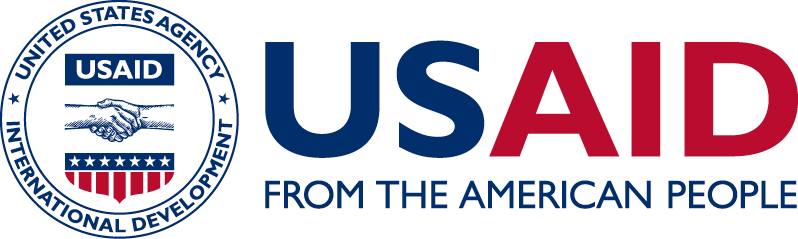 WITH ACTIVITY-SPECIFIC ENVIRONMENTAL MITIGATION AND MONITORING PLANS (EMMPs)Project/Activity DataOrganizational/Administrative DataThe [name of the implementing organization] has finalized its activities at the [site name] to [describe activities and processes that were undertaken].  This memorandum is to certify that our organization has met all conditions of the EMMPs for this activity.  A summary and photo evidence of the how mitigation and monitoring requirements were met is provided below.Mobilization and Site PreparationActivity Implementation PhaseSite Closure PhaseActivity HandoverDistribution: Project FilesMission Environmental OfficerBureau Environmental OfficerProject/Activity Name:Geographic Location(s) (Country/Region):Tracking ID: Tracking ID/link of Related EMMP: Tracking ID/link of Related IEE: Implementing Partner(s):AOR/COR/Activity Manager:Prepared by:Date Prepared:Submitter:[NAME], Implementer Project Director/COPDateApproval:[NAME], AOR/COR/Activity Manager [as appropriate]Date